12.2 Polar Graphs Day 1				Name: ___________________________Match the polar equation with the graphs labeled I-VI.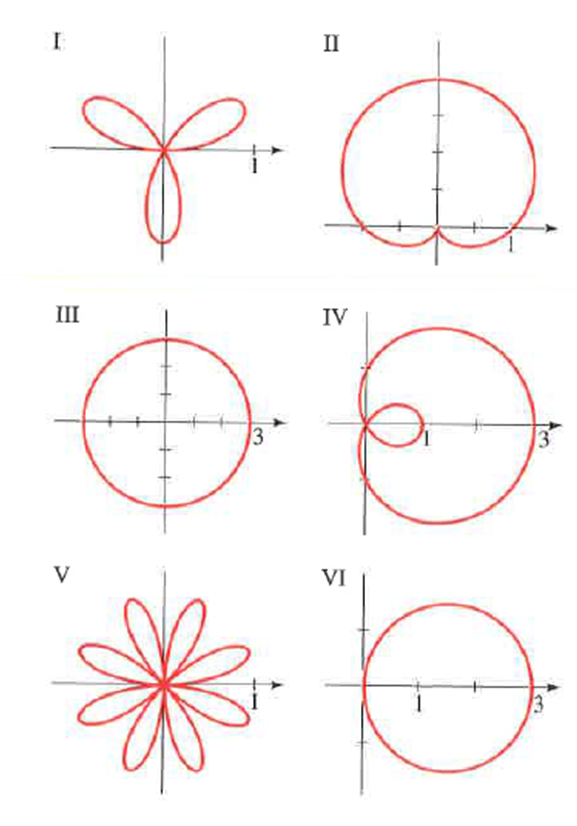 Sketch the graph of the polar equation. 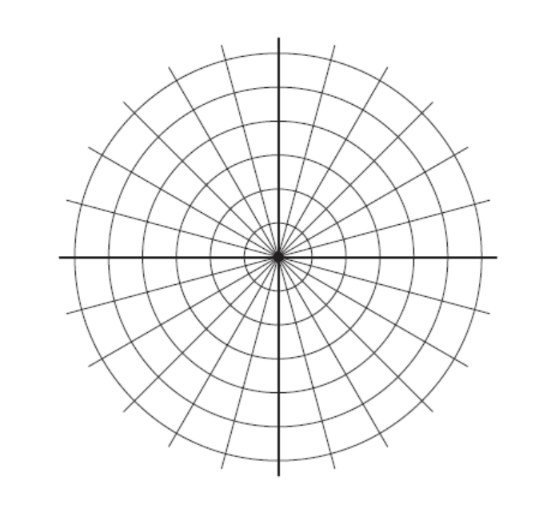 